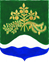 АДМИНИСТРАЦИЯ МУНИЦИПАЛЬНОГО ОБРАЗОВАНИЯМИЧУРИНСКОЕ СЕЛЬСКОЕ ПОСЕЛЕНИЕМУНИЦИПАЛЬНОГО ОБРАЗОВАНИЯПРИОЗЕРСКИЙ МУНИЦИПАЛЬНЫЙ РАЙОН ЛЕНИНГРАДСКОЙ ОБЛАСТИП О С Т А Н О В Л Е Н И Е13 ноября 2020 года                                                                                                             № 201В соответствии с Федеральным законом от 06 октября 2003 года № 131-ФЗ «Об общих принципах организации местного самоуправления в Российской Федерации», Постановлением Правительства Российской Федерации от 23 мая 2006 года № 307 «О порядке предоставления коммунальных услуг гражданам», на основании постановления администрации муниципального образования Мичуринское сельское поселение муниципального образования Приозерский муниципальный район Ленинградской области от 21 октября 2013 года № 182 «Об утверждении Порядка разработки, реализации и оценки эффективности муниципальных программ муниципального образования Мичуринское сельское поселение муниципального образования Приозерский муниципальный район Ленинградской области», администрация муниципального образования Мичуринское сельское поселение муниципального образования Приозерский муниципальный район Ленинградской области ПОСТАНОВЛЯЕТ:Продлить сроки реализации муниципальной программы «Обеспечение устойчивого функционирования и развития коммунальной инфраструктуры и повышение энергоэффективности в муниципальном образовании Мичуринское сельское поселение муниципального образования Приозерский муниципальный район Ленинградской области на 2018-2022 годы» до 2023 года.В наименовании и по тексту Программы цифры «2018-2022» заменить цифрами «2018-2023»3. Внести изменения в разделы:3.1.Программные мероприятия МП «Обеспечение устойчивого функционирования и развития коммунальной инфраструктуры и повышение энергоэффективности в муниципальном образовании Мичуринское сельское поселение муниципального образования Приозерский муниципальный район Ленинградской области на 2018-2022 годы» в соответствии с Приложением № 2.3.2.Расходы на реализацию МП «Обеспечение устойчивого функционирования и развития коммунальной инфраструктуры и повышение энергоэффективности в муниципальном образовании Мичуринское сельское поселение муниципального образования Приозерский муниципальный район Ленинградской области на 2018-2022 годы» в соответствии с Приложением № 3.3.3.План реализации МП «Обеспечение устойчивого функционирования и развития коммунальной инфраструктуры и повышение энергоэффективности в муниципальном образовании Мичуринское сельское поселение муниципального образования Приозерский муниципальный район Ленинградской области на 2018-2022 годы» в соответствии с Приложением № 4.4. Опубликовать настоящее постановления в средствах массовой информации и разместить на официальном сайте администрации муниципального образования Мичуринское сельское поселение муниципального образования Приозерский муниципальный район Ленинградской области в сети «Интернет».5. Настоящий административный регламент вступает в силу с момента опубликования.6. Контроль за исполнением настоящего постановления оставляю за собой.Врио главы администрацииМО Мичуринское сельское поселение                                                                    Е.В.АриноваИсп.Дегтярева М.В.. тел. 8 (813-79) 67-182Разослано: Дело-2, прокуратура-1Утвержденапостановлением администрациимуниципального образованияМичуринское сельское поселение муниципального образованияПриозерский муниципальный районЛенинградской областиот 13 ноября 2020 года № 201Приложение № 1МУНИЦИПАЛЬНАЯ ПРОГРАММА«ОБЕСПЕЧЕНИЕ УСТОЙЧИВОГО ФУНКЦИОНИРОВАНИЯ И РАЗВИТИЯ КОММУНАЛЬНОЙ ИНФРАСТРУКТУРЫ И ПОВЫШЕНИЕ ЭНЕРГОЭФФЕКТИВНОСТИ В МУНИЦИПАЛЬНОМ ОБРАЗОВАНИИ МИЧУРИНСКОЕ СЕЛЬСКОЕ ПОСЕЛЕНИЕ МУНИЦИПАЛЬНОГО ОБРАЗОВАНИЯ ПРИОЗЕРСКИЙ МУНИЦИПАЛЬНЫЙ РАЙОН ЛЕНИНГРАДСКОЙ ОБЛАСТИ НА 2018-2023 ГОДЫ»Ответственный исполнитель программы: Врио главы администрации: Аринова Екатерина Валерьевна тел. 67-182, электронная почта – adminmi4urinskoe@mail.ruПодпись_______________________Ответственный за разработку муниципальной программы:Начальник сектора экономики и финансов: Дегтярева Марина Александровнател. 67-183, электронная почта – adminmi4urinskoe@mail.ruПодпись_______________________ПАСПОРТМУНИЦИПАЛЬНОЙ ПРОГРАММЫ«Обеспечение устойчивого функционирования и развития коммунальной инфраструктуры и повышение энергоэффективности в муниципальном образовании Мичуринское сельское поселения муниципального образования Приозерский муниципальный район Ленинградской области на 2018-2023 годы»Приложение № 2к постановлению от 13 ноября 2020 года № 201ПРОГРАММНЫЕ МЕРОПРИЯТИЯК МУНИЦИПАЛЬНОЙ ПРОГРАММЕ«Обеспечение устойчивого функционирования и развития коммунальной инфраструктуры и повышение энергоэффективности в муниципальном образовании Мичуринское сельское поселение муниципального образования Приозерский муниципальный район  Ленинградской области на 2018-2023 годы».Приложение № 3к постановлению от 13 ноября 2020 года № 201Расходы на реализацию муниципальной программы«Обеспечение устойчивого функционирования и развития коммунальной инфраструктуры и повышение энергоэффективности в муниципальном образовании Мичуринское сельское поселение муниципального образования Приозерский муниципальный район Ленинградской области на 2018-2023 годы»Приложение № 4 к постановлению от 13 ноября 2020 года №201 План реализации муниципальной программы«Обеспечение устойчивого функционирования и развития коммунальной и инженерной инфраструктуры и повышение энергоэффективности в муниципальном образовании Мичуринское сельское поселение муниципального образования Приозерский муниципальный район Ленинградской области на 2018-2023 годы» О внесении изменений и дополнений в Постановление администрации № 251 от 01 ноября 2017 года «Об утверждении муниципальной программы «Обеспечение устойчивого функционирования и развития коммунальной инфраструктуры и повышение энергоэффективности в муниципальном образовании Мичуринское сельское поселения муниципального образования Приозерский муниципальный район Ленинградской области на 2018-2022 годы»Полное наименование Муниципальная программа «Обеспечение устойчивого функционирования и развития коммунальной инфраструктуры и повышение энергоэффективности в муниципальном образовании Мичуринское сельское поселения муниципального образования Приозерский муниципальный район Ленинградской области на 2018-2023 годы»  Основание для разработки муниципальной программы- Федеральный закон Российской Федерации от 06 октября 2003 года № 131-ФЗ «Об общих принципах организации местного самоуправления в Российской Федерации»;- Устав муниципального образования Мичуринское сельское поселение муниципального образования Приозерский муниципальный район Ленинградской областиОтветственный исполнитель муниципальной программыГлава администрации муниципального образования Мичуринское сельское поселение муниципального образования Приозерский муниципальный район Ленинградской области Участники муниципальной программыАдминистрация муниципального образования Мичуринское сельское поселение муниципального образования Приозерский муниципальный район Ленинградской области и Правительство Ленинградской областиПодпрограммы муниципальной программы Подпрограмма 1: Газификация муниципального образования Мичуринское сельское поселение муниципального образования Приозерский муниципальный район Ленинградской области на 2018-2023 годыПодпрограмма 2: Мероприятия по выявлению бесхозяйных объектов недвижимого имущества, используемых для передачи энергетических ресурсов (включая газоснабжение, тепло- и электроснабжение), по организации постановки в установленном порядке таких объектов на учет в качестве бесхозяйных объектов недвижимого имущества и затем признанию права муниципальной собственности на такие бесхозяйные объекты недвижимого имуществаПодпрограмма 3 «Энергосбережение и повышение энергетической эффективности муниципального образования Мичуринское  сельское поселение»;Подпрограмма 4 «Поддержка преобразований в жилищно-коммунальной сфере на территории муниципального образования в целях обеспечения бытового обслуживания населения, отвечающего стандартам качества бытового обслуживания муниципального образования Мичуринское сельское поселение».Цель муниципальной программы- создание комфортных условий жизнедеятельности в сельской местности;- разработка проектно-сметной документации по строительству объектов «Распределительный газопровод»- обеспечение населения природным газом (Строительство газопроводной сети на территории поселения)- выявление бесхозяйных объектов недвижимого имущества, используемых для передачи энергетических ресурсов (включаягазоснабжение, электроснабжение), постановка в установленном порядке таких объектов на учет в качестве бесхозяйных объектов недвижимого имущества и затем признание права муниципальной собственности на такие бесхозяйные объекты недвижимого имущества- организация управления бесхозными объектами недвижимого имущества, используемых для передачи энергетических ресурсов, с момента выявления таких объектов, в том числе определению источника компенсации возникших при их эксплуатации нормативных потерь энергетических ресурсов (включая тепловую энергию, электрическую энергию), в частности за счет включения расходов на компенсацию данных потерь в тариф организации, управляющими такими объектами- Обеспечение населения качественными коммунальными и бытовыми услугами для создания комфортных условий жизнедеятельности в сельской местностиЗадачи муниципальной программы- газификация многоквартирных и индивидуальных жилых домов на территории муниципального образования.-модернизация объектов коммунальной инфраструктуры, связанная с реконструкцией существующих объектов с высоким уровнем износа; строительство новых объектов, взамен существующих с высоким уровнем износа, в том числе, с учетом перспективного развитияЦелевые индикаторы и показатели муниципальной программы- уровень обслуживания газораспределительной сети, %;- количество домовладений, получивших техническую возможность для подключения к сети газоснабжения, ед.Этапы и сроки реализации муниципальной программыПервый этап, 2018 годВторой этап, 2019 годТретий этап, 2020 годЧетвёртый этап 2021 годПятый этап 2022 годШестой этап 2023 годОбъем бюджетных ассигнований муниципальной программыОбщий объем финансовых средств, необходимых для реализации программных мероприятий составляет 9 602,95 тыс. рублей;2018 год – 1 450,40 тыс. рублей, 2019 год – 3 832,49 тыс. рублей.2020 год – 1 070,46 тыс. рублей2021 год – 440,00 тыс. рублей2022 год – 408,00 тыс. рублей2023 год – 416,3 тыс.рублей Ожидаемые результатыреализации муниципальной программыРеализация программы позволит: -обеспечение экологической безопасности и комфортности проживания граждан;-устранение причин возникновения аварийных ситуаций, угрожающих жизнедеятельности человека; - количество подключенных индивидуальных жилых домов в сеть газоснабжения;- уровень обслуживания газораспределительной сети до 100 %.Контроль за выполнением муниципальной программыГлава администрации муниципального образования Мичуринское сельское поселение,тел. 8-813-79-67-182№п/пНаименование мероприятийНаименование мероприятийЗатраты на 2018 годЗатраты на 2018 годЗатраты на 2019 годЗатраты на 2019 годЗатраты на 2020 годЗатраты на 2021 годЗатраты на 2022 годЗатраты на 2023 годПодпрограмма 1. «Газификация муниципального образования Мичуринское сельское поселение муниципального образования Приозерский муниципальный район Ленинградской области на 2018-2023 годы»Подпрограмма 1. «Газификация муниципального образования Мичуринское сельское поселение муниципального образования Приозерский муниципальный район Ленинградской области на 2018-2023 годы»Подпрограмма 1. «Газификация муниципального образования Мичуринское сельское поселение муниципального образования Приозерский муниципальный район Ленинградской области на 2018-2023 годы»Подпрограмма 1. «Газификация муниципального образования Мичуринское сельское поселение муниципального образования Приозерский муниципальный район Ленинградской области на 2018-2023 годы»Подпрограмма 1. «Газификация муниципального образования Мичуринское сельское поселение муниципального образования Приозерский муниципальный район Ленинградской области на 2018-2023 годы»Подпрограмма 1. «Газификация муниципального образования Мичуринское сельское поселение муниципального образования Приозерский муниципальный район Ленинградской области на 2018-2023 годы»Подпрограмма 1. «Газификация муниципального образования Мичуринское сельское поселение муниципального образования Приозерский муниципальный район Ленинградской области на 2018-2023 годы»Подпрограмма 1. «Газификация муниципального образования Мичуринское сельское поселение муниципального образования Приозерский муниципальный район Ленинградской области на 2018-2023 годы»Подпрограмма 1. «Газификация муниципального образования Мичуринское сельское поселение муниципального образования Приозерский муниципальный район Ленинградской области на 2018-2023 годы»Подпрограмма 1. «Газификация муниципального образования Мичуринское сельское поселение муниципального образования Приозерский муниципальный район Ленинградской области на 2018-2023 годы»Подпрограмма 1. «Газификация муниципального образования Мичуринское сельское поселение муниципального образования Приозерский муниципальный район Ленинградской области на 2018-2023 годы»1.1.Разработка проектно-сметной документации по строительству объектов «Распределительный газопровод по ул. Железнодорожная, ул. Комсомольская, пер. Почтовый, пер. Финский, ул. Первомайская, пер. Нагорный, ул. Нагорная», «Распределительный газопровод по ул. Береговая, ул. Школьная»Разработка проектно-сметной документации по строительству объектов «Распределительный газопровод по ул. Железнодорожная, ул. Комсомольская, пер. Почтовый, пер. Финский, ул. Первомайская, пер. Нагорный, ул. Нагорная», «Распределительный газопровод по ул. Береговая, ул. Школьная» МБ100,40100,40100,40---1.1.Разработка проектно-сметной документации по строительству объектов «Распределительный газопровод по ул. Железнодорожная, ул. Комсомольская, пер. Почтовый, пер. Финский, ул. Первомайская, пер. Нагорный, ул. Нагорная», «Распределительный газопровод по ул. Береговая, ул. Школьная»Разработка проектно-сметной документации по строительству объектов «Распределительный газопровод по ул. Железнодорожная, ул. Комсомольская, пер. Почтовый, пер. Финский, ул. Первомайская, пер. Нагорный, ул. Нагорная», «Распределительный газопровод по ул. Береговая, ул. Школьная»ОБ1 350,001 350,001 350,00---1.2.Строительство Распределительного газопровода по ул. Железнодорожная, ул. Комсомольская, пер. Почтовый, пер. Финский, ул. Первомайская, пер. Нагорный, ул. Нагорная в посёлке Мичуринское Приозерского района Ленинградской области»Строительство Распределительного газопровода по ул. Железнодорожная, ул. Комсомольская, пер. Почтовый, пер. Финский, ул. Первомайская, пер. Нагорный, ул. Нагорная в посёлке Мичуринское Приозерского района Ленинградской области»МБ--42,00721,11-1.2.Строительство Распределительного газопровода по ул. Железнодорожная, ул. Комсомольская, пер. Почтовый, пер. Финский, ул. Первомайская, пер. Нагорный, ул. Нагорная в посёлке Мичуринское Приозерского района Ленинградской области»Строительство Распределительного газопровода по ул. Железнодорожная, ул. Комсомольская, пер. Почтовый, пер. Финский, ул. Первомайская, пер. Нагорный, ул. Нагорная в посёлке Мичуринское Приозерского района Ленинградской области»ОБ--800,00---1.3.Строительство распределительного газопровода по ул. Береговая, ул. Школьная в посёлке Мичуринское Приозерского района Ленинградской областиСтроительство распределительного газопровода по ул. Береговая, ул. Школьная в посёлке Мичуринское Приозерского района Ленинградской областиМБ--77,29115,93--1.3.Строительство распределительного газопровода по ул. Береговая, ул. Школьная в посёлке Мичуринское Приозерского района Ленинградской областиСтроительство распределительного газопровода по ул. Береговая, ул. Школьная в посёлке Мичуринское Приозерского района Ленинградской областиОБ--1 462,80-150,0-1.4.Авторский надзор за строительством объекта Строительство Распределительного газопровода по ул. Железнодорожная, ул. Комсомольская, пер. Почтовый, пер. Финский, ул. Первомайская, пер. Нагорный, ул. Нагорная в посёлке Мичуринское Приозерского района Ленинградской областиАвторский надзор за строительством объекта Строительство Распределительного газопровода по ул. Железнодорожная, ул. Комсомольская, пер. Почтовый, пер. Финский, ул. Первомайская, пер. Нагорный, ул. Нагорная в посёлке Мичуринское Приозерского района Ленинградской областиМБ---26,98--1.4.Авторский надзор за строительством объекта Строительство Распределительного газопровода по ул. Железнодорожная, ул. Комсомольская, пер. Почтовый, пер. Финский, ул. Первомайская, пер. Нагорный, ул. Нагорная в посёлке Мичуринское Приозерского района Ленинградской областиАвторский надзор за строительством объекта Строительство Распределительного газопровода по ул. Железнодорожная, ул. Комсомольская, пер. Почтовый, пер. Финский, ул. Первомайская, пер. Нагорный, ул. Нагорная в посёлке Мичуринское Приозерского района Ленинградской областиОБ------1.5.Авторский надзор за строительском объекта Строительство распределительного газопровода по ул. Береговая, ул. Школьная в посёлке Мичуринское Приозерского района Ленинградской областиАвторский надзор за строительском объекта Строительство распределительного газопровода по ул. Береговая, ул. Школьная в посёлке Мичуринское Приозерского района Ленинградской областиМБ---6,44--1.5.Авторский надзор за строительском объекта Строительство распределительного газопровода по ул. Береговая, ул. Школьная в посёлке Мичуринское Приозерского района Ленинградской областиАвторский надзор за строительском объекта Строительство распределительного газопровода по ул. Береговая, ул. Школьная в посёлке Мичуринское Приозерского района Ленинградской областиОБ------1.6.Технический надзор за строительством объекта Строительство Распределительного газопровода по ул. Железнодорожная, ул. Комсомольская, пер. Почтовый, пер. Финский, ул. Первомайская, пер. Нагорный, ул. Нагорная в посёлке Мичуринское Приозерского района Ленинградской областиТехнический надзор за строительством объекта Строительство Распределительного газопровода по ул. Железнодорожная, ул. Комсомольская, пер. Почтовый, пер. Финский, ул. Первомайская, пер. Нагорный, ул. Нагорная в посёлке Мичуринское Приозерского района Ленинградской областиМБ---120,00--1.6.Технический надзор за строительством объекта Строительство Распределительного газопровода по ул. Железнодорожная, ул. Комсомольская, пер. Почтовый, пер. Финский, ул. Первомайская, пер. Нагорный, ул. Нагорная в посёлке Мичуринское Приозерского района Ленинградской областиТехнический надзор за строительством объекта Строительство Распределительного газопровода по ул. Железнодорожная, ул. Комсомольская, пер. Почтовый, пер. Финский, ул. Первомайская, пер. Нагорный, ул. Нагорная в посёлке Мичуринское Приозерского района Ленинградской областиОБ------1.7.Технический надзор за строительском объекта Строительство распределительного газопровода по ул. Береговая, ул. Школьная в посёлке Мичуринское Приозерского района Ленинградской областиТехнический надзор за строительском объекта Строительство распределительного газопровода по ул. Береговая, ул. Школьная в посёлке Мичуринское Приозерского района Ленинградской областиМБ---80,00--1.7.Технический надзор за строительском объекта Строительство распределительного газопровода по ул. Береговая, ул. Школьная в посёлке Мичуринское Приозерского района Ленинградской областиТехнический надзор за строительском объекта Строительство распределительного газопровода по ул. Береговая, ул. Школьная в посёлке Мичуринское Приозерского района Ленинградской областиОБ------1.8.Техническое обслуживание газопроводов, находящихся в муниципальной собственностиТехническое обслуживание газопроводов, находящихся в муниципальной собственностиМБ----200,0208,0216,31.8.Техническое обслуживание газопроводов, находящихся в муниципальной собственностиТехническое обслуживание газопроводов, находящихся в муниципальной собственностиОБ-------Итого по разделу 1Итого по разделу 1Итого по разделу 11 450,401 450,403 832,491 070,46350,00208,00216,3Подпрограмма 2. «Мероприятия по выявлению бесхозяйных объектов недвижимого имущества, используемых для передачи энергетических ресурсов (включая газоснабжение, тепло- и электроснабжение), по организации постановки в установленном порядке таких объектов на учет в качестве бесхозяйных объектов недвижимого имущества и затем признанию права муниципальной собственности на такие бесхозяйные объекты недвижимого имущества»Подпрограмма 2. «Мероприятия по выявлению бесхозяйных объектов недвижимого имущества, используемых для передачи энергетических ресурсов (включая газоснабжение, тепло- и электроснабжение), по организации постановки в установленном порядке таких объектов на учет в качестве бесхозяйных объектов недвижимого имущества и затем признанию права муниципальной собственности на такие бесхозяйные объекты недвижимого имущества»Подпрограмма 2. «Мероприятия по выявлению бесхозяйных объектов недвижимого имущества, используемых для передачи энергетических ресурсов (включая газоснабжение, тепло- и электроснабжение), по организации постановки в установленном порядке таких объектов на учет в качестве бесхозяйных объектов недвижимого имущества и затем признанию права муниципальной собственности на такие бесхозяйные объекты недвижимого имущества»Подпрограмма 2. «Мероприятия по выявлению бесхозяйных объектов недвижимого имущества, используемых для передачи энергетических ресурсов (включая газоснабжение, тепло- и электроснабжение), по организации постановки в установленном порядке таких объектов на учет в качестве бесхозяйных объектов недвижимого имущества и затем признанию права муниципальной собственности на такие бесхозяйные объекты недвижимого имущества»Подпрограмма 2. «Мероприятия по выявлению бесхозяйных объектов недвижимого имущества, используемых для передачи энергетических ресурсов (включая газоснабжение, тепло- и электроснабжение), по организации постановки в установленном порядке таких объектов на учет в качестве бесхозяйных объектов недвижимого имущества и затем признанию права муниципальной собственности на такие бесхозяйные объекты недвижимого имущества»Подпрограмма 2. «Мероприятия по выявлению бесхозяйных объектов недвижимого имущества, используемых для передачи энергетических ресурсов (включая газоснабжение, тепло- и электроснабжение), по организации постановки в установленном порядке таких объектов на учет в качестве бесхозяйных объектов недвижимого имущества и затем признанию права муниципальной собственности на такие бесхозяйные объекты недвижимого имущества»Подпрограмма 2. «Мероприятия по выявлению бесхозяйных объектов недвижимого имущества, используемых для передачи энергетических ресурсов (включая газоснабжение, тепло- и электроснабжение), по организации постановки в установленном порядке таких объектов на учет в качестве бесхозяйных объектов недвижимого имущества и затем признанию права муниципальной собственности на такие бесхозяйные объекты недвижимого имущества»Подпрограмма 2. «Мероприятия по выявлению бесхозяйных объектов недвижимого имущества, используемых для передачи энергетических ресурсов (включая газоснабжение, тепло- и электроснабжение), по организации постановки в установленном порядке таких объектов на учет в качестве бесхозяйных объектов недвижимого имущества и затем признанию права муниципальной собственности на такие бесхозяйные объекты недвижимого имущества»Подпрограмма 2. «Мероприятия по выявлению бесхозяйных объектов недвижимого имущества, используемых для передачи энергетических ресурсов (включая газоснабжение, тепло- и электроснабжение), по организации постановки в установленном порядке таких объектов на учет в качестве бесхозяйных объектов недвижимого имущества и затем признанию права муниципальной собственности на такие бесхозяйные объекты недвижимого имущества»Подпрограмма 2. «Мероприятия по выявлению бесхозяйных объектов недвижимого имущества, используемых для передачи энергетических ресурсов (включая газоснабжение, тепло- и электроснабжение), по организации постановки в установленном порядке таких объектов на учет в качестве бесхозяйных объектов недвижимого имущества и затем признанию права муниципальной собственности на такие бесхозяйные объекты недвижимого имущества»Подпрограмма 2. «Мероприятия по выявлению бесхозяйных объектов недвижимого имущества, используемых для передачи энергетических ресурсов (включая газоснабжение, тепло- и электроснабжение), по организации постановки в установленном порядке таких объектов на учет в качестве бесхозяйных объектов недвижимого имущества и затем признанию права муниципальной собственности на такие бесхозяйные объекты недвижимого имущества»2.1.Выявление бесхозяйных объектов недвижимого имущества на территории МО Мичуринское сельское поселение Приозерского муниципального района Ленинградской областиВыявление бесхозяйных объектов недвижимого имущества на территории МО Мичуринское сельское поселение Приозерского муниципального района Ленинградской областиМБ------2.1.Выявление бесхозяйных объектов недвижимого имущества на территории МО Мичуринское сельское поселение Приозерского муниципального района Ленинградской областиВыявление бесхозяйных объектов недвижимого имущества на территории МО Мичуринское сельское поселение Приозерского муниципального района Ленинградской областиОБ------2.2.Организация управления бесхозными объектами недвижимого имущества, используемых для передачи энергетических ресурсов, с момента выявления таких объектов, в том числе определению источника компенсации возникших при их эксплуатации нормативных потерь энергетических ресурсов (включая тепловую энергию, электрическую энергию), в частности за счет включения расходов на компенсацию данных потерь в тариф организации, управляющими такими объектамОрганизация управления бесхозными объектами недвижимого имущества, используемых для передачи энергетических ресурсов, с момента выявления таких объектов, в том числе определению источника компенсации возникших при их эксплуатации нормативных потерь энергетических ресурсов (включая тепловую энергию, электрическую энергию), в частности за счет включения расходов на компенсацию данных потерь в тариф организации, управляющими такими объектамМБ------2.2.Организация управления бесхозными объектами недвижимого имущества, используемых для передачи энергетических ресурсов, с момента выявления таких объектов, в том числе определению источника компенсации возникших при их эксплуатации нормативных потерь энергетических ресурсов (включая тепловую энергию, электрическую энергию), в частности за счет включения расходов на компенсацию данных потерь в тариф организации, управляющими такими объектамОрганизация управления бесхозными объектами недвижимого имущества, используемых для передачи энергетических ресурсов, с момента выявления таких объектов, в том числе определению источника компенсации возникших при их эксплуатации нормативных потерь энергетических ресурсов (включая тепловую энергию, электрическую энергию), в частности за счет включения расходов на компенсацию данных потерь в тариф организации, управляющими такими объектамОБ------Итого по разделу 2Итого по разделу 2Итого по разделу 20,000,000,000,000,000,000,00Подпрограмма 3 «Энергосбережение и повышение энергетической эффективности муниципального образования Мичуринское  сельское поселение»Подпрограмма 3 «Энергосбережение и повышение энергетической эффективности муниципального образования Мичуринское  сельское поселение»Подпрограмма 3 «Энергосбережение и повышение энергетической эффективности муниципального образования Мичуринское  сельское поселение»Подпрограмма 3 «Энергосбережение и повышение энергетической эффективности муниципального образования Мичуринское  сельское поселение»Подпрограмма 3 «Энергосбережение и повышение энергетической эффективности муниципального образования Мичуринское  сельское поселение»Подпрограмма 3 «Энергосбережение и повышение энергетической эффективности муниципального образования Мичуринское  сельское поселение»Подпрограмма 3 «Энергосбережение и повышение энергетической эффективности муниципального образования Мичуринское  сельское поселение»Подпрограмма 3 «Энергосбережение и повышение энергетической эффективности муниципального образования Мичуринское  сельское поселение»Подпрограмма 3 «Энергосбережение и повышение энергетической эффективности муниципального образования Мичуринское  сельское поселение»Подпрограмма 3 «Энергосбережение и повышение энергетической эффективности муниципального образования Мичуринское  сельское поселение»Подпрограмма 3 «Энергосбережение и повышение энергетической эффективности муниципального образования Мичуринское  сельское поселение»3.1.3.1.Разработка программы по энергосбережению и повышению энергоэффективности МО Мичуринское сельское поселениеМБ----70,0-3.1.3.1.Разработка программы по энергосбережению и повышению энергоэффективности МО Мичуринское сельское поселениеОБ------Итого по разделу 3Итого по разделу 3Итого по разделу 30,000,000,000,0070,000,000,00Подпрограмма 4 «Поддержка преобразований в жилищно-коммунальной сфере на территории муниципального образования в целях обеспечения бытового обслуживания населения, отвечающего стандартам качества бытового обслуживания муниципального образования Мичуринское сельское поселение»Подпрограмма 4 «Поддержка преобразований в жилищно-коммунальной сфере на территории муниципального образования в целях обеспечения бытового обслуживания населения, отвечающего стандартам качества бытового обслуживания муниципального образования Мичуринское сельское поселение»Подпрограмма 4 «Поддержка преобразований в жилищно-коммунальной сфере на территории муниципального образования в целях обеспечения бытового обслуживания населения, отвечающего стандартам качества бытового обслуживания муниципального образования Мичуринское сельское поселение»Подпрограмма 4 «Поддержка преобразований в жилищно-коммунальной сфере на территории муниципального образования в целях обеспечения бытового обслуживания населения, отвечающего стандартам качества бытового обслуживания муниципального образования Мичуринское сельское поселение»Подпрограмма 4 «Поддержка преобразований в жилищно-коммунальной сфере на территории муниципального образования в целях обеспечения бытового обслуживания населения, отвечающего стандартам качества бытового обслуживания муниципального образования Мичуринское сельское поселение»Подпрограмма 4 «Поддержка преобразований в жилищно-коммунальной сфере на территории муниципального образования в целях обеспечения бытового обслуживания населения, отвечающего стандартам качества бытового обслуживания муниципального образования Мичуринское сельское поселение»Подпрограмма 4 «Поддержка преобразований в жилищно-коммунальной сфере на территории муниципального образования в целях обеспечения бытового обслуживания населения, отвечающего стандартам качества бытового обслуживания муниципального образования Мичуринское сельское поселение»Подпрограмма 4 «Поддержка преобразований в жилищно-коммунальной сфере на территории муниципального образования в целях обеспечения бытового обслуживания населения, отвечающего стандартам качества бытового обслуживания муниципального образования Мичуринское сельское поселение»Подпрограмма 4 «Поддержка преобразований в жилищно-коммунальной сфере на территории муниципального образования в целях обеспечения бытового обслуживания населения, отвечающего стандартам качества бытового обслуживания муниципального образования Мичуринское сельское поселение»Подпрограмма 4 «Поддержка преобразований в жилищно-коммунальной сфере на территории муниципального образования в целях обеспечения бытового обслуживания населения, отвечающего стандартам качества бытового обслуживания муниципального образования Мичуринское сельское поселение»Подпрограмма 4 «Поддержка преобразований в жилищно-коммунальной сфере на территории муниципального образования в целях обеспечения бытового обслуживания населения, отвечающего стандартам качества бытового обслуживания муниципального образования Мичуринское сельское поселение»4.1.4.1.Субсидия юридическому лицу, оказывающему жилищно-коммунальные услуги, на компенсацию части затрат при оказании услуг по тарифам не обеспечивающим возмещение издержекМБ----20,0200,0200,0ОБ-------Итого по разделу 4Итого по разделу 4Итого по разделу 40,000,000,000,0020,00200,00200,00ИТОГО ПО ПРОГРАММЕИТОГО ПО ПРОГРАММЕИТОГО ПО ПРОГРАММЕ1 450,401 450,403 832,491 070,46440,00408,00416,3№ строкиИсточники финансированияВсего (тыс. рублей)2018 год2019 год2020 год2021 год2022 год2023 год123456789ОБЩИЕ РАСХОДЫ НА РЕАЛИЗАЦИЮ МУНИЦИПАЛЬНОЙ ПРОГРАММЫОБЩИЕ РАСХОДЫ НА РЕАЛИЗАЦИЮ МУНИЦИПАЛЬНОЙ ПРОГРАММЫОБЩИЕ РАСХОДЫ НА РЕАЛИЗАЦИЮ МУНИЦИПАЛЬНОЙ ПРОГРАММЫОБЩИЕ РАСХОДЫ НА РЕАЛИЗАЦИЮ МУНИЦИПАЛЬНОЙ ПРОГРАММЫОБЩИЕ РАСХОДЫ НА РЕАЛИЗАЦИЮ МУНИЦИПАЛЬНОЙ ПРОГРАММЫОБЩИЕ РАСХОДЫ НА РЕАЛИЗАЦИЮ МУНИЦИПАЛЬНОЙ ПРОГРАММЫОБЩИЕ РАСХОДЫ НА РЕАЛИЗАЦИЮ МУНИЦИПАЛЬНОЙ ПРОГРАММЫОБЩИЕ РАСХОДЫ НА РЕАЛИЗАЦИЮ МУНИЦИПАЛЬНОЙ ПРОГРАММЫОБЩИЕ РАСХОДЫ НА РЕАЛИЗАЦИЮ МУНИЦИПАЛЬНОЙ ПРОГРАММЫВсего: 7617,651 450,403 832,491 070,46440,0408,0416,3в том числе за счет средств:федерального бюджета (плановый объем)областного бюджета (плановый объем)4 962,801 350,003 612,80местного бюджета (плановый объем)1584,39100,40219,691 070,46440,0408,0416,3прочих источников (плановый объем)ПО ПОДПРОГРАММЕ 1:«Газификация муниципального образования Мичуринское сельское поселение муниципального образования Приозерский муниципальный район Ленинградской области на 2018-2023 годы»ПО ПОДПРОГРАММЕ 1:«Газификация муниципального образования Мичуринское сельское поселение муниципального образования Приозерский муниципальный район Ленинградской области на 2018-2023 годы»ПО ПОДПРОГРАММЕ 1:«Газификация муниципального образования Мичуринское сельское поселение муниципального образования Приозерский муниципальный район Ленинградской области на 2018-2023 годы»ПО ПОДПРОГРАММЕ 1:«Газификация муниципального образования Мичуринское сельское поселение муниципального образования Приозерский муниципальный район Ленинградской области на 2018-2023 годы»ПО ПОДПРОГРАММЕ 1:«Газификация муниципального образования Мичуринское сельское поселение муниципального образования Приозерский муниципальный район Ленинградской области на 2018-2023 годы»ПО ПОДПРОГРАММЕ 1:«Газификация муниципального образования Мичуринское сельское поселение муниципального образования Приозерский муниципальный район Ленинградской области на 2018-2023 годы»ПО ПОДПРОГРАММЕ 1:«Газификация муниципального образования Мичуринское сельское поселение муниципального образования Приозерский муниципальный район Ленинградской области на 2018-2023 годы»ПО ПОДПРОГРАММЕ 1:«Газификация муниципального образования Мичуринское сельское поселение муниципального образования Приозерский муниципальный район Ленинградской области на 2018-2023 годы»ПО ПОДПРОГРАММЕ 1:«Газификация муниципального образования Мичуринское сельское поселение муниципального образования Приозерский муниципальный район Ленинградской области на 2018-2023 годы»Всего: 6503,351 450,403 832,491 070,46350,0208,00216,3в том числе за счет средств:федерального бюджета (плановый объем)областного бюджета (плановый объем)4 962,801 350,003 612,80местного бюджета (плановый объем)1540,55100,40219,691 070,46350,0208,00216,3прочих источников (плановый объем)ПО ПОДПРОГРАММЕ 2:«Мероприятия по выявлению бесхозяйных объектов недвижимого имущества, используемых для передачи энергетических ресурсов (включая газоснабжение, тепло- и электроснабжение), по организации постановки в установленном порядке таких объектов на учет в качестве бесхозяйных объектов недвижимого имущества и затем признанию права»ПО ПОДПРОГРАММЕ 2:«Мероприятия по выявлению бесхозяйных объектов недвижимого имущества, используемых для передачи энергетических ресурсов (включая газоснабжение, тепло- и электроснабжение), по организации постановки в установленном порядке таких объектов на учет в качестве бесхозяйных объектов недвижимого имущества и затем признанию права»ПО ПОДПРОГРАММЕ 2:«Мероприятия по выявлению бесхозяйных объектов недвижимого имущества, используемых для передачи энергетических ресурсов (включая газоснабжение, тепло- и электроснабжение), по организации постановки в установленном порядке таких объектов на учет в качестве бесхозяйных объектов недвижимого имущества и затем признанию права»ПО ПОДПРОГРАММЕ 2:«Мероприятия по выявлению бесхозяйных объектов недвижимого имущества, используемых для передачи энергетических ресурсов (включая газоснабжение, тепло- и электроснабжение), по организации постановки в установленном порядке таких объектов на учет в качестве бесхозяйных объектов недвижимого имущества и затем признанию права»ПО ПОДПРОГРАММЕ 2:«Мероприятия по выявлению бесхозяйных объектов недвижимого имущества, используемых для передачи энергетических ресурсов (включая газоснабжение, тепло- и электроснабжение), по организации постановки в установленном порядке таких объектов на учет в качестве бесхозяйных объектов недвижимого имущества и затем признанию права»ПО ПОДПРОГРАММЕ 2:«Мероприятия по выявлению бесхозяйных объектов недвижимого имущества, используемых для передачи энергетических ресурсов (включая газоснабжение, тепло- и электроснабжение), по организации постановки в установленном порядке таких объектов на учет в качестве бесхозяйных объектов недвижимого имущества и затем признанию права»ПО ПОДПРОГРАММЕ 2:«Мероприятия по выявлению бесхозяйных объектов недвижимого имущества, используемых для передачи энергетических ресурсов (включая газоснабжение, тепло- и электроснабжение), по организации постановки в установленном порядке таких объектов на учет в качестве бесхозяйных объектов недвижимого имущества и затем признанию права»ПО ПОДПРОГРАММЕ 2:«Мероприятия по выявлению бесхозяйных объектов недвижимого имущества, используемых для передачи энергетических ресурсов (включая газоснабжение, тепло- и электроснабжение), по организации постановки в установленном порядке таких объектов на учет в качестве бесхозяйных объектов недвижимого имущества и затем признанию права»ПО ПОДПРОГРАММЕ 2:«Мероприятия по выявлению бесхозяйных объектов недвижимого имущества, используемых для передачи энергетических ресурсов (включая газоснабжение, тепло- и электроснабжение), по организации постановки в установленном порядке таких объектов на учет в качестве бесхозяйных объектов недвижимого имущества и затем признанию права»Всего: 0,000,000,000,000,000,000,00в том числе за счет средств:федерального бюджета (плановый объем)областного бюджета (плановый объем)местного бюджета (плановый объем)0,000,000,000,000,000,000,00прочих источников (плановый объем)ПО ПОДПРОГРАММЕ 3:«Энергосбережение и повышение энергетической эффективности муниципального образования Мичуринское сельское поселение»ПО ПОДПРОГРАММЕ 3:«Энергосбережение и повышение энергетической эффективности муниципального образования Мичуринское сельское поселение»ПО ПОДПРОГРАММЕ 3:«Энергосбережение и повышение энергетической эффективности муниципального образования Мичуринское сельское поселение»ПО ПОДПРОГРАММЕ 3:«Энергосбережение и повышение энергетической эффективности муниципального образования Мичуринское сельское поселение»ПО ПОДПРОГРАММЕ 3:«Энергосбережение и повышение энергетической эффективности муниципального образования Мичуринское сельское поселение»ПО ПОДПРОГРАММЕ 3:«Энергосбережение и повышение энергетической эффективности муниципального образования Мичуринское сельское поселение»ПО ПОДПРОГРАММЕ 3:«Энергосбережение и повышение энергетической эффективности муниципального образования Мичуринское сельское поселение»ПО ПОДПРОГРАММЕ 3:«Энергосбережение и повышение энергетической эффективности муниципального образования Мичуринское сельское поселение»ПО ПОДПРОГРАММЕ 3:«Энергосбережение и повышение энергетической эффективности муниципального образования Мичуринское сельское поселение»Всего: 70,000,000,000,0070,000,000,00в том числе за счет средств:федерального бюджета (плановый объем)областного бюджета (плановый объем)местного бюджета (плановый объем)70,000,000,000,0070,000,000,00прочих источников (плановый объем)ПО ПОДПРОГРАММЕ 4:«Поддержка преобразований в жилищно-коммунальной сфере на территории муниципального образования в целях обеспечения бытового обслуживания населения, отвечающего стандартам качества бытового обслуживания муниципального образования Мичуринское сельское поселение»ПО ПОДПРОГРАММЕ 4:«Поддержка преобразований в жилищно-коммунальной сфере на территории муниципального образования в целях обеспечения бытового обслуживания населения, отвечающего стандартам качества бытового обслуживания муниципального образования Мичуринское сельское поселение»ПО ПОДПРОГРАММЕ 4:«Поддержка преобразований в жилищно-коммунальной сфере на территории муниципального образования в целях обеспечения бытового обслуживания населения, отвечающего стандартам качества бытового обслуживания муниципального образования Мичуринское сельское поселение»ПО ПОДПРОГРАММЕ 4:«Поддержка преобразований в жилищно-коммунальной сфере на территории муниципального образования в целях обеспечения бытового обслуживания населения, отвечающего стандартам качества бытового обслуживания муниципального образования Мичуринское сельское поселение»ПО ПОДПРОГРАММЕ 4:«Поддержка преобразований в жилищно-коммунальной сфере на территории муниципального образования в целях обеспечения бытового обслуживания населения, отвечающего стандартам качества бытового обслуживания муниципального образования Мичуринское сельское поселение»ПО ПОДПРОГРАММЕ 4:«Поддержка преобразований в жилищно-коммунальной сфере на территории муниципального образования в целях обеспечения бытового обслуживания населения, отвечающего стандартам качества бытового обслуживания муниципального образования Мичуринское сельское поселение»ПО ПОДПРОГРАММЕ 4:«Поддержка преобразований в жилищно-коммунальной сфере на территории муниципального образования в целях обеспечения бытового обслуживания населения, отвечающего стандартам качества бытового обслуживания муниципального образования Мичуринское сельское поселение»ПО ПОДПРОГРАММЕ 4:«Поддержка преобразований в жилищно-коммунальной сфере на территории муниципального образования в целях обеспечения бытового обслуживания населения, отвечающего стандартам качества бытового обслуживания муниципального образования Мичуринское сельское поселение»ПО ПОДПРОГРАММЕ 4:«Поддержка преобразований в жилищно-коммунальной сфере на территории муниципального образования в целях обеспечения бытового обслуживания населения, отвечающего стандартам качества бытового обслуживания муниципального образования Мичуринское сельское поселение»Всего: 420,000,000,000,0020,00200,00200,00в том числе за счет средств:федерального бюджета (плановый объем)областного бюджета (плановый объем)местного бюджета (плановый объем)420,000,000,000,0020,00200,00200,00прочих источников (плановый объем)Наименование подпрограммы, основного мероприятия, мероприятий, реализуемых в рамках основного мероприятияСрокСрокФинансирование (тыс.руб.)2018 год2019 год2020 год2021 год2022 год2023 годНаименование подпрограммы, основного мероприятия, мероприятий, реализуемых в рамках основного мероприятияначала реализацииокончания реализацииФинансирование (тыс.руб.)2018 год2019 год2020 год2021 год2022 год2023 год13456Подпрограмма 1 «Газификация муниципального образования Мичуринское сельское поселение муниципального образования Приозерский муниципальный район Ленинградской области на 2018-2023 годы»01.01.201831.12.20231450,03832,491070,46150,00,000,00Подпрограмма 1 «Газификация муниципального образования Мичуринское сельское поселение муниципального образования Приозерский муниципальный район Ленинградской области на 2018-2023 годы»Областной бюджет-1350,0---------------Подпрограмма 1 «Газификация муниципального образования Мичуринское сельское поселение муниципального образования Приозерский муниципальный район Ленинградской области на 2018-2023 годы»Местный бюджет-100,4------150,0------Мероприятие 1.1.Разработка проектно-сметной документации по строительству объектов «Распределительный газопровод по ул. Железнодорожная, ул. Комсомольская, пер. Почтовый, пер.Финский, ул.Первомайская, пер. Нагорный, ул.Нагорная», «Распределительный газопровод по ул. Береговая, ул.Школьная»01.01.201831.12.2019Областной бюджет-1350,01350,0------------Разработка проектно-сметной документации по строительству объектов «Распределительный газопровод по ул. Железнодорожная, ул. Комсомольская, пер. Почтовый, пер.Финский, ул.Первомайская, пер. Нагорный, ул.Нагорная», «Распределительный газопровод по ул. Береговая, ул.Школьная»Местный бюджет100,4100,4------------Разработка проектно-сметной документации по строительству объектов «Распределительный газопровод по ул. Железнодорожная, ул. Комсомольская, пер. Почтовый, пер.Финский, ул.Первомайская, пер. Нагорный, ул.Нагорная», «Распределительный газопровод по ул. Береговая, ул.Школьная»Разработка проектно-сметной документации по строительству объектов «Распределительный газопровод по ул. Железнодорожная, ул. Комсомольская, пер. Почтовый, пер.Финский, ул.Первомайская, пер. Нагорный, ул.Нагорная», «Распределительный газопровод по ул. Береговая, ул.Школьная»Мероприятие 1.2.Строительство Распределительного газопровода по ул. Железнодорожная, ул. Комсомольская, пер. Почтовый, пер.Финский, ул.Первомайская, пер. Нагорный, ул.Нагорная в посёлке Мичуринское Приозерского района Ленинградской области»01.01.201931.12.2020Областной бюджет----800,00------------Строительство Распределительного газопровода по ул. Железнодорожная, ул. Комсомольская, пер. Почтовый, пер.Финский, ул.Первомайская, пер. Нагорный, ул.Нагорная в посёлке Мичуринское Приозерского района Ленинградской области»Местный бюджет----42,00721,11---------Строительство Распределительного газопровода по ул. Железнодорожная, ул. Комсомольская, пер. Почтовый, пер.Финский, ул.Первомайская, пер. Нагорный, ул.Нагорная в посёлке Мичуринское Приозерского района Ленинградской области»Мероприятие 1.3.Строительство распределительного газопровода по ул.Береговая, ул.Школьная в посёлке Мичуринское Приозерского района Ленинградской области01.01.201931.12.2021Областной бюджет----1462,80------------Строительство распределительного газопровода по ул.Береговая, ул.Школьная в посёлке Мичуринское Приозерского района Ленинградской областиМестный бюджет----77,29115,9315,0------Мероприятие 1.4.Авторский надзор за строительством объекта Строительство Распределительного газопровода по ул. Железнодорожная, ул. Комсомольская, пер. Почтовый, пер.Финский, ул.Первомайская, пер. Нагорный, ул.Нагорная в посёлке Мичуринское Приозерского района Ленинградской области01.01.201931.12.2021Областной бюджет-------------------Авторский надзор за строительством объекта Строительство Распределительного газопровода по ул. Железнодорожная, ул. Комсомольская, пер. Почтовый, пер.Финский, ул.Первомайская, пер. Нагорный, ул.Нагорная в посёлке Мичуринское Приозерского района Ленинградской областиМестный бюджет-------26,98---------Мероприятие 1.5.Авторский надзор за строительском объекта Строительство распределительного газопровода по ул.Береговая, ул.Школьная в посёлке Мичуринское Приозерского района Ленинградской области01.01.201931.12.2021Областной бюджет-------------------Авторский надзор за строительском объекта Строительство распределительного газопровода по ул.Береговая, ул.Школьная в посёлке Мичуринское Приозерского района Ленинградской областиМестный бюджет-------6,44---------Мероприятие 1.6.Технический надзор за строительством объекта Строительство Распределительного газопровода по ул. Железнодорожная, ул. Комсомольская, пер. Почтовый, пер.Финский, ул.Первомайская, пер. Нагорный, ул.Нагорная в посёлке Мичуринское Приозерского района Ленинградской области01.01.201931.12.2021Областной бюджет-------------------Технический надзор за строительством объекта Строительство Распределительного газопровода по ул. Железнодорожная, ул. Комсомольская, пер. Почтовый, пер.Финский, ул.Первомайская, пер. Нагорный, ул.Нагорная в посёлке Мичуринское Приозерского района Ленинградской областиМестный бюджет-------120,0---------Мероприятие 1.7.Технический надзор за строительском объекта Строительство распределительного газопровода по ул.Береговая, ул.Школьная в посёлке Мичуринское Приозерского района Ленинградской области01.01.201931.12.2021Областной бюджет-------------------Технический надзор за строительском объекта Строительство распределительного газопровода по ул.Береговая, ул.Школьная в посёлке Мичуринское Приозерского района Ленинградской областиМестный бюджет-------80,0---------Мероприятие 1.8.Техническое обслуживание газопроводов, находящихся в муниципальной собственности01.01.201831.12.2023Областной бюджет-------------------Техническое обслуживание газопроводов, находящихся в муниципальной собственностиМестный бюджет----------200,0208,0216,3Подпрограмма 2: «Мероприятия по выявлению бесхозяйных объектов недвижимого имущества, используемых для передачи энергетических ресурсов (включая газоснабжение, тепло- и электроснабжение), по организации постановки в установленном порядке таких объектов на учет в качестве бесхозяйных объектов недвижимого имущества и затем признанию права»01.01.201831.12.20230,000,000,000,000,000,00Подпрограмма 2: «Мероприятия по выявлению бесхозяйных объектов недвижимого имущества, используемых для передачи энергетических ресурсов (включая газоснабжение, тепло- и электроснабжение), по организации постановки в установленном порядке таких объектов на учет в качестве бесхозяйных объектов недвижимого имущества и затем признанию права»Областной бюджет-------------------Подпрограмма 2: «Мероприятия по выявлению бесхозяйных объектов недвижимого имущества, используемых для передачи энергетических ресурсов (включая газоснабжение, тепло- и электроснабжение), по организации постановки в установленном порядке таких объектов на учет в качестве бесхозяйных объектов недвижимого имущества и затем признанию права»Местный бюджет-0,00,00,00,00,00,0Мероприятие 2.1.Выявление бесхозяйных объектов недвижимого имущества на территории МО Мичуринское сельское поселение Приозерского муниципального района Ленинградской области01.01.201831.12.20230,000,000,000,000,000,00Выявление бесхозяйных объектов недвижимого имущества на территории МО Мичуринское сельское поселение Приозерского муниципального района Ленинградской областиОбластной бюджет-------------------Выявление бесхозяйных объектов недвижимого имущества на территории МО Мичуринское сельское поселение Приозерского муниципального района Ленинградской областиМестный бюджет-0,00,00,00,00,00,0Мероприятие 2.2.Организация управления бесхозными объектами недвижимого имущества, используемых для передачи энергетических ресурсов, с момента выявления таких объектов, в том числе определению источника компенсации возникших при их эксплуатации нормативных потерь энергетических ресурсов (включая тепловую энергию, электрическую энергию), в частности за счет включения расходов на компенсацию данных потерь в тариф организации, управляющими такими объектам01.01.201831.12.20230,000,000,000,000,000,00Организация управления бесхозными объектами недвижимого имущества, используемых для передачи энергетических ресурсов, с момента выявления таких объектов, в том числе определению источника компенсации возникших при их эксплуатации нормативных потерь энергетических ресурсов (включая тепловую энергию, электрическую энергию), в частности за счет включения расходов на компенсацию данных потерь в тариф организации, управляющими такими объектамОбластной бюджет-------------------Организация управления бесхозными объектами недвижимого имущества, используемых для передачи энергетических ресурсов, с момента выявления таких объектов, в том числе определению источника компенсации возникших при их эксплуатации нормативных потерь энергетических ресурсов (включая тепловую энергию, электрическую энергию), в частности за счет включения расходов на компенсацию данных потерь в тариф организации, управляющими такими объектамМестный бюджет-0,00,00,00,00,00,0Подпрограмма 3: «Энергосбережение и повышение энергетической эффективности муниципального образования Мичуринское сельское поселение»01.01.201831.12.20230,000,000,0070,000,000,00Подпрограмма 3: «Энергосбережение и повышение энергетической эффективности муниципального образования Мичуринское сельское поселение»Областной бюджет-------------------Подпрограмма 3: «Энергосбережение и повышение энергетической эффективности муниципального образования Мичуринское сельское поселение»Местный бюджет-0,00,00,070,00,00,0Мероприятие 3.1.Разработка программы по энергосбережению и повышению энергоэффективности МО Мичуринское сельское поселение01.01.201831.12.20230,000,000,0070,000,000,00Разработка программы по энергосбережению и повышению энергоэффективности МО Мичуринское сельское поселениеОбластной бюджет-------------------Разработка программы по энергосбережению и повышению энергоэффективности МО Мичуринское сельское поселениеМестный бюджет-0,00,00,070,00,00,0Подпрограмма 4:«Поддержка преобразований в жилищно-коммунальной сфере на территории муниципального образования в целях обеспечения бытового обслуживания населения, отвечающего стандартам качества бытового обслуживания муниципального образования Мичуринское сельское поселение»01.01.201831.12.20230,000,000,0020,00200,00200,00Подпрограмма 4:«Поддержка преобразований в жилищно-коммунальной сфере на территории муниципального образования в целях обеспечения бытового обслуживания населения, отвечающего стандартам качества бытового обслуживания муниципального образования Мичуринское сельское поселение»Областной бюджет-------------------Подпрограмма 4:«Поддержка преобразований в жилищно-коммунальной сфере на территории муниципального образования в целях обеспечения бытового обслуживания населения, отвечающего стандартам качества бытового обслуживания муниципального образования Мичуринское сельское поселение»Местный бюджет-0,00,00,020,0200,0200,0Мероприятие 4.1.Субсидия юридическому лицу, оказывающему жилищно-коммунальные услуги, на компенсацию части затрат при оказании услуг по тарифам не обеспечивающим возмещение издержек01.01.201831.12.20230,000,000,0020,00200,00200,00Субсидия юридическому лицу, оказывающему жилищно-коммунальные услуги, на компенсацию части затрат при оказании услуг по тарифам не обеспечивающим возмещение издержекОбластной бюджет-------------------Субсидия юридическому лицу, оказывающему жилищно-коммунальные услуги, на компенсацию части затрат при оказании услуг по тарифам не обеспечивающим возмещение издержекМестный бюджет-0,00,00,020,0200,0200,0ИТОГО:Областной бюджет-1350,03612,81070,460,000,000,00ИТОГО:Местный бюджет-100,4219,691070,46440,0408,0416,3